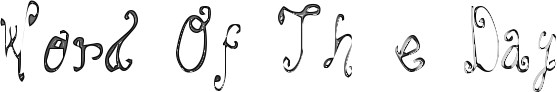 ほん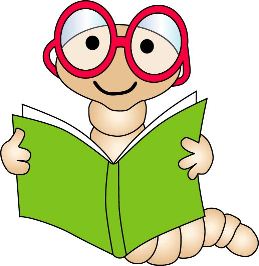 ほんほんほん